    İYİ DOKUNUŞ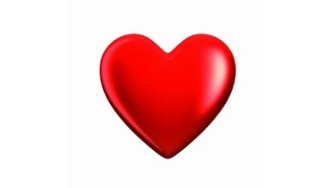 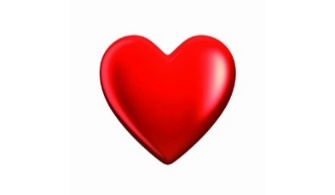 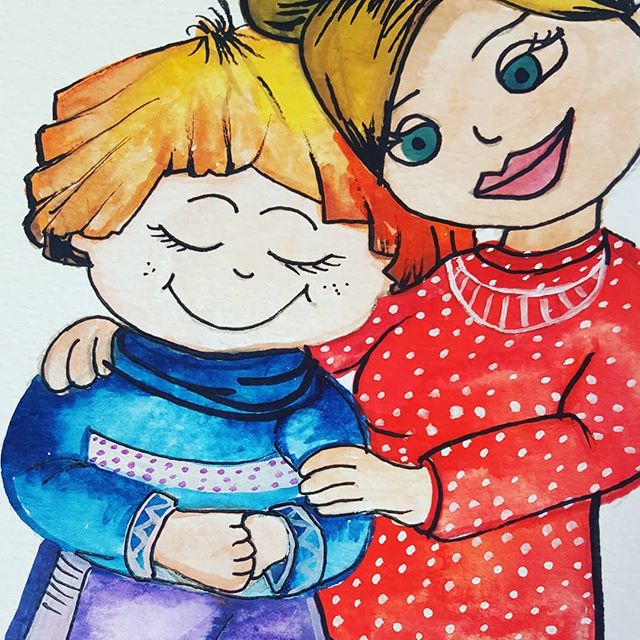 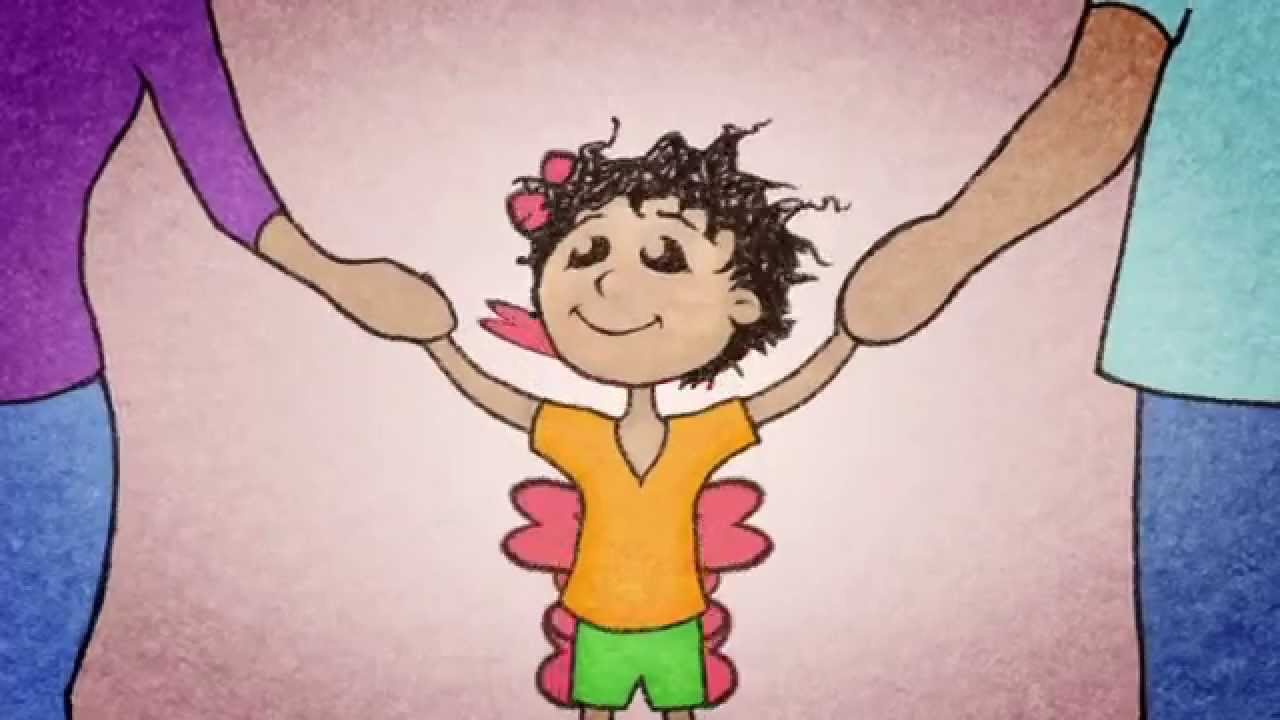 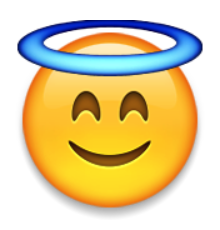 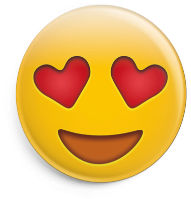 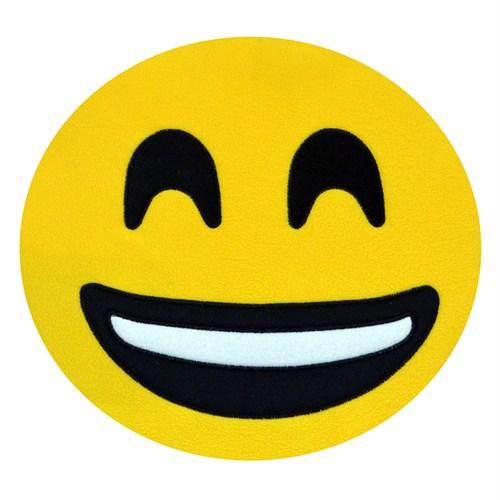 İYİ DOKUNUŞTUR KÖTÜ DOKUNUŞ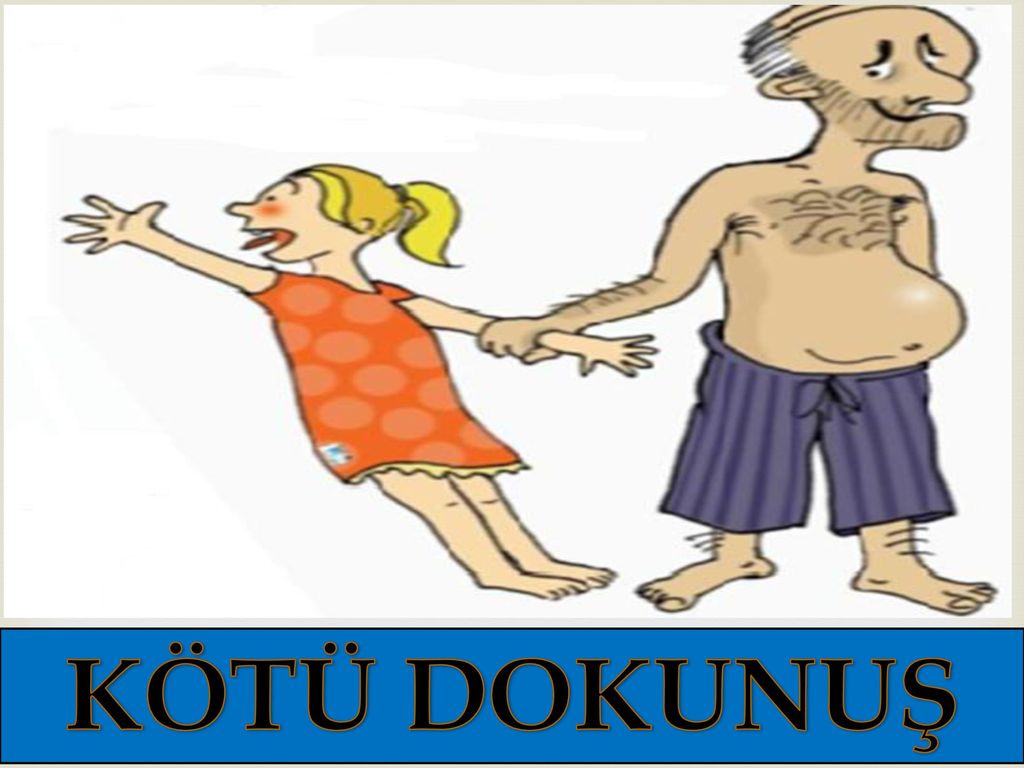 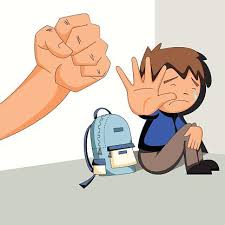 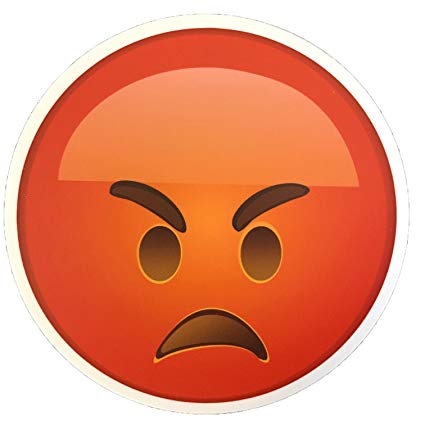 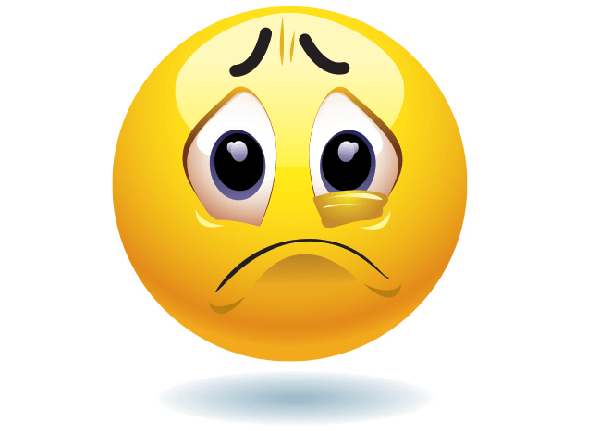 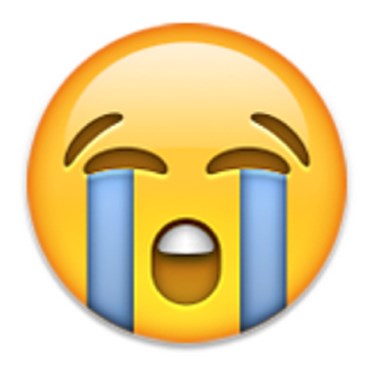 KÖTÜ DOKUNUŞTUR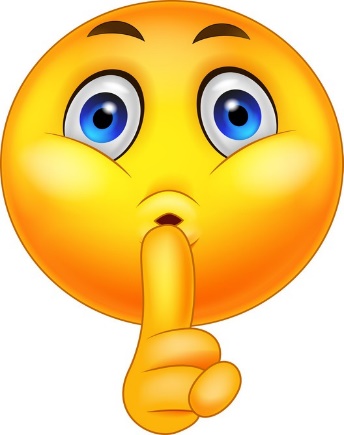 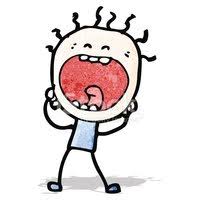      HAYIR      DİYEREK BAĞIR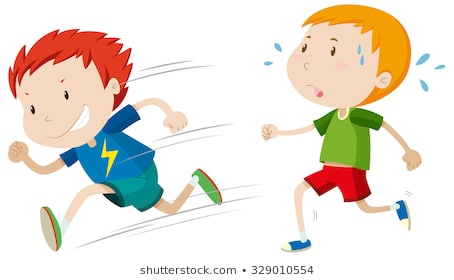 HEMEN ORTAMDAN  UZAKLAŞ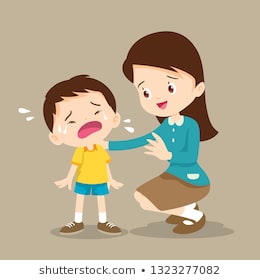 GÜVENDİĞİN BÜYÜKLERİNE OLANLARI ANLAT